								Утверждено на заседании президиума								Протокол № 28 от 18.01.2022 г.ПоложениеБелоярской районной организации Профсоюза работников народного образования и науки РФ « О  льготном размере членских взносов в 2022 году»1. Общие положения.	Льготный размер членских профсоюзных взносов на 2022 год рассчитывается в соответствии с методикой следующим образом: В соответствии с Уставом Профсоюза и Положением о порядке уплаты, распределения, учета членских профсоюзных взносов в Профсоюзе работников народного образования и науки РФ, учитывая, что с 01 января 2022 года произойдет повышение минимального размера оплаты труда до 15 973 руб. 50 коп. (с учетом уральского районного коэффициента), президиум  Белоярской районной  организации Профсоюза ПОСТАНОВЛЯЕТ: Установить в Белоярской районной  организации  Профсоюза и первичным профсоюзным организациям работников   профессионального образования установить с 01 января 2022 года льготный размер членских профсоюзных взносов для лиц, не имеющих заработной платы (неработающие пенсионеры, женщины, временно прекратившие работу в связи с рождением и воспитанием детей, и другие категории), в размере не ниже 385 рублей в год.Пример:Расчет льготного размера годового взноса от размера МЗП:  15 973руб. 50 коп.    * 0,2 % * 12 месяцев =   385  руб.Председатель Белоярской районной организацииПрофсоюза								Л.А.Галахова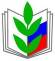 ПРОФСОЮЗ РАБОТНИКОВ НАРОДНОГО ОБРАЗОВАНИЯ И НАУКИ РОССИЙСКОЙ ФЕДЕРАЦИИ(ОБЩЕРОССИЙСКИЙ ПРОФСОЮЗ ОБРАЗОВАНИЯ)БЕЛОЯРСКАЯ РАЙОННАЯ ОРГАНИЗАЦИЯ ПРОФСОЮЗА РАБОТНИКОВ НАРОДНОГО ОБРАЗОВАНИЯ И НАУКИ  РОССИЙСКОЙ ФЕДЕРАЦИИРАЙОННЫЙ КОМИТЕТ ПРОФСОЮЗАПРОФСОЮЗ РАБОТНИКОВ НАРОДНОГО ОБРАЗОВАНИЯ И НАУКИ РОССИЙСКОЙ ФЕДЕРАЦИИ(ОБЩЕРОССИЙСКИЙ ПРОФСОЮЗ ОБРАЗОВАНИЯ)БЕЛОЯРСКАЯ РАЙОННАЯ ОРГАНИЗАЦИЯ ПРОФСОЮЗА РАБОТНИКОВ НАРОДНОГО ОБРАЗОВАНИЯ И НАУКИ  РОССИЙСКОЙ ФЕДЕРАЦИИРАЙОННЫЙ КОМИТЕТ ПРОФСОЮЗАПРОФСОЮЗ РАБОТНИКОВ НАРОДНОГО ОБРАЗОВАНИЯ И НАУКИ РОССИЙСКОЙ ФЕДЕРАЦИИ(ОБЩЕРОССИЙСКИЙ ПРОФСОЮЗ ОБРАЗОВАНИЯ)БЕЛОЯРСКАЯ РАЙОННАЯ ОРГАНИЗАЦИЯ ПРОФСОЮЗА РАБОТНИКОВ НАРОДНОГО ОБРАЗОВАНИЯ И НАУКИ  РОССИЙСКОЙ ФЕДЕРАЦИИРАЙОННЫЙ КОМИТЕТ ПРОФСОЮЗАПРОФСОЮЗ РАБОТНИКОВ НАРОДНОГО ОБРАЗОВАНИЯ И НАУКИ РОССИЙСКОЙ ФЕДЕРАЦИИ(ОБЩЕРОССИЙСКИЙ ПРОФСОЮЗ ОБРАЗОВАНИЯ)БЕЛОЯРСКАЯ РАЙОННАЯ ОРГАНИЗАЦИЯ ПРОФСОЮЗА РАБОТНИКОВ НАРОДНОГО ОБРАЗОВАНИЯ И НАУКИ  РОССИЙСКОЙ ФЕДЕРАЦИИРАЙОННЫЙ КОМИТЕТ ПРОФСОЮЗАПРОФСОЮЗ РАБОТНИКОВ НАРОДНОГО ОБРАЗОВАНИЯ И НАУКИ РОССИЙСКОЙ ФЕДЕРАЦИИ(ОБЩЕРОССИЙСКИЙ ПРОФСОЮЗ ОБРАЗОВАНИЯ)БЕЛОЯРСКАЯ РАЙОННАЯ ОРГАНИЗАЦИЯ ПРОФСОЮЗА РАБОТНИКОВ НАРОДНОГО ОБРАЗОВАНИЯ И НАУКИ  РОССИЙСКОЙ ФЕДЕРАЦИИРАЙОННЫЙ КОМИТЕТ ПРОФСОЮЗА
«   18 »      01      2022 г.
п. Белоярский
п. Белоярский
п. Белоярский
№ 28